ЗАКОНБЕЛГОРОДСКОЙ ОБЛАСТИОБ УПОЛНОМОЧЕННОМ ПО ЗАЩИТЕ ПРАВ ПРЕДПРИНИМАТЕЛЕЙВ БЕЛГОРОДСКОЙ ОБЛАСТИПринятБелгородской областной Думой27 февраля 2014 годаГлава 1. ОБЩИЕ ПОЛОЖЕНИЯСтатья 1. Предмет регулирования настоящего законаНастоящий закон в соответствии с Федеральным законом от 7 мая 2013 года N 78-ФЗ "Об уполномоченных по защите прав предпринимателей в Российской Федерации" определяет правовое положение, основные задачи и компетенцию Уполномоченного по защите прав предпринимателей в Белгородской области, а также порядок назначения его на должность и досрочного прекращения полномочий.Статья 2. Уполномоченный по защите прав предпринимателей в Белгородской области1. Должность Уполномоченного по защите прав предпринимателей в Белгородской области (далее - Уполномоченный) учреждается в целях обеспечения гарантий государственной защиты прав и законных интересов субъектов предпринимательской деятельности и соблюдения указанных прав органами государственной власти Белгородской области, органами местного самоуправления и их должностными лицами на территории Белгородской области.2. Должность Уполномоченного является государственной должностью Белгородской области.3. Уполномоченный может осуществлять деятельность как на профессиональной (постоянной) основе, так и без отрыва от основной деятельности (на непостоянной основе). Порядок осуществления деятельности Уполномоченным определяется Губернатором Белгородской области.(в ред. закона Белгородской области от 28.09.2022 N 215)4. На Уполномоченного распространяются ограничения, установленные Федеральным законом от 25 декабря 2008 года N 273-ФЗ "О противодействии коррупции", иными федеральными законами.5. Уполномоченный в своей деятельности руководствуется Конституцией Российской Федерации, федеральными законами и иными нормативными правовыми актами Российской Федерации, Уставом Белгородской области, настоящим законом и иными законами Белгородской области.6. Уполномоченный при осуществлении своих полномочий не зависим от органов государственной власти Белгородской области и органов местного самоуправления.7. Уполномоченный в рамках своей компетенции взаимодействует с органами государственной власти, органами местного самоуправления, их должностными лицами, с Уполномоченным при Президенте Российской Федерации по защите прав предпринимателей, полномочными представителями Президента Российской Федерации в федеральных округах, инвестиционными уполномоченными в федеральных округах, с союзами, ассоциациями, иными объединениями субъектов предпринимательской деятельности и иными лицами.Статья 3. Основные задачи УполномоченногоОсновными задачами Уполномоченного являются:1) защита прав и законных интересов субъектов предпринимательской деятельности (в том числе членов органов управления коммерческой организации в связи с осуществлением ими полномочий по управлению такой организацией) на территории Белгородской области;(в ред. Закона Белгородской области от 06.06.2023 N 289)2) участие в обеспечении соблюдения прав и законных интересов субъектов предпринимательской деятельности (в том числе членов органов управления коммерческой организации в связи с осуществлением ими полномочий по управлению такой организацией) органами государственной власти и органами местного самоуправления на территории Белгородской области;(в ред. Закона Белгородской области от 06.06.2023 N 289)3) содействие развитию общественных институтов, ориентированных на защиту прав и законных интересов субъектов предпринимательской деятельности;(в ред. Закона Белгородской области от 06.06.2023 N 289)4) взаимодействие с субъектами предпринимательской деятельности по вопросам, относящимся к компетенции Уполномоченного;5) участие в формировании и реализации государственной политики в области развития предпринимательской деятельности, защиты прав и законных интересов субъектов предпринимательской деятельности.(в ред. Закона Белгородской области от 06.06.2023 N 289)Глава 2. НАЗНАЧЕНИЕ НА ДОЛЖНОСТЬ И ДОСРОЧНОЕПРЕКРАЩЕНИЕ ПОЛНОМОЧИЙ УПОЛНОМОЧЕННОГОСтатья 4. Требования к кандидату на должность Уполномоченного(в ред. закона Белгородской области от 01.09.2021 N 93)Уполномоченным может быть назначен гражданин Российской Федерации не моложе тридцати лет, постоянно проживающий в Российской Федерации, не имеющий гражданства (подданства) иностранного государства либо вида на жительство или иного документа, подтверждающего право на постоянное проживание гражданина Российской Федерации на территории иностранного государства, и имеющий высшее образование.Статья 5. Назначение на должность Уполномоченного1. Уполномоченный назначается на должность Губернатором Белгородской области по согласованию с Уполномоченным при Президенте Российской Федерации по защите прав предпринимателей, Белгородской областной Думой, с учетом мнения предпринимательского сообщества Белгородской области.2. Уполномоченный назначается на должность сроком на пять лет. Одно и то же лицо не может быть назначено на должность Уполномоченного более двух сроков подряд.3. Уполномоченный вступает в должность со дня вступления в силу распоряжения Губернатора Белгородской области о его назначении.Уполномоченный исполняет свои полномочия до вступления в должность нового Уполномоченного, за исключением случаев досрочного прекращения полномочий.Статья 6. Досрочное прекращение полномочий Уполномоченного1. Полномочия Уполномоченного прекращаются досрочно в случае:1) подачи им заявления о сложении полномочий;2) утраты доверия в случаях, предусмотренных Федеральным законом "О противодействии коррупции";3) несоблюдения ограничений, связанных с замещением должности Уполномоченного, за исключением нарушений, являющихся основанием для утраты доверия;4) его смерти;5) признания его судом недееспособным или ограниченно дееспособным;6) признания его судом безвестно отсутствующим или объявления умершим;7) вступления в отношении него в законную силу обвинительного приговора суда;8) его выезда за пределы Российской Федерации на постоянное место жительства;9) прекращения гражданства Российской Федерации или приобретения гражданства (подданства) иностранного государства либо получения вида на жительство или иного документа, подтверждающего право на постоянное проживание гражданина Российской Федерации на территории иностранного государства.(п. 9 в ред. закона Белгородской области от 01.09.2021 N 93)2. Досрочное прекращение полномочий Уполномоченного осуществляется распоряжением Губернатора Белгородской области по представлению Уполномоченного при Президенте Российской Федерации по защите прав предпринимателей либо с его согласия.3. В случае досрочного прекращения полномочий Уполномоченного новый Уполномоченный должен быть назначен на должность в течение одного месяца со дня вступления в силу распоряжения о досрочном прекращении полномочий Уполномоченного.Глава 3. КОМПЕТЕНЦИЯ УПОЛНОМОЧЕННОГОСтатья 7. Деятельность Уполномоченного1. В целях выполнения стоящих перед ним задач Уполномоченный:1) рассматривает жалобы субъектов предпринимательской деятельности, зарегистрированных в органе, осуществляющем государственную регистрацию на территории Белгородской области, и жалобы субъектов предпринимательской деятельности, права и законные интересы которых были нарушены на территории Белгородской области, на решения или действия (бездействие) органов государственной власти Белгородской области, территориальных органов федеральных органов исполнительной власти в Белгородской области, органов местного самоуправления, иных органов, организаций, наделенных федеральным законом отдельными государственными или иными публичными полномочиями, должностных лиц, нарушающие права и законные интересы субъектов предпринимательской деятельности;2) выполняет в пределах своей компетенции поручения Уполномоченного при Президенте Российской Федерации по защите прав предпринимателей, предоставляет по его запросам информацию о нарушениях прав и охраняемых законом интересов субъектов предпринимательской деятельности на территории Белгородской области и принятых мерах по их защите;3) осуществляет сбор, изучение и анализ информации по вопросам обеспечения и защиты прав и законных интересов субъектов предпринимательской деятельности на основании материалов, представляемых органами государственной власти, государственными органами и органами местного самоуправления, обращений граждан и организаций, обобщает и анализирует жалобы (заявления) и иные обращения предпринимателей для выявления повторяющихся жалоб (заявлений);4) оказывает правовую поддержку субъектам предпринимательской деятельности по вопросам их прав и законных интересов, форм и методов их защиты;5) готовит доклады о деятельности Уполномоченного, доклады по вопросам соблюдения прав и законных интересов субъектов предпринимательской деятельности.2. При осуществлении своей деятельности Уполномоченный имеет право:1) запрашивать и получать от органов государственной власти, органов местного самоуправления и у должностных лиц необходимые сведения, документы и материалы;2) обращаться в суд с заявлением о признании недействительными ненормативных правовых актов, признании незаконными решений и действий (бездействия) органов государственной власти Белгородской области, органов местного самоуправления, иных органов, организаций, наделенных федеральным законом отдельными государственными или иными публичными полномочиями, должностных лиц в случае, если оспариваемые ненормативный правовой акт, решение и действие (бездействие) не соответствуют закону или иному нормативному правовому акту и нарушают права и законные интересы субъектов предпринимательской деятельности в сфере предпринимательской деятельности, незаконно возлагают на них какие-либо обязанности, создают иные препятствия для осуществления предпринимательской деятельности;3) участвовать в обсуждении концепций и разработке проектов законов и иных нормативных правовых актов Белгородской области, касающихся предпринимательской деятельности, готовить заключения по результатам рассмотрения Уполномоченным указанных проектов;4) направлять в органы государственной власти Белгородской области, органы местного самоуправления мотивированные предложения о принятии нормативных правовых актов (о внесении изменений в нормативные правовые акты или признании их утратившими силу), относящихся к сфере деятельности Уполномоченного;5) направлять Губернатору Белгородской области мотивированные предложения об отмене или о приостановлении действия актов исполнительных органов Белгородской области;(в ред. Закона Белгородской области от 06.06.2023 N 289)6) направлять обращения и жалобы заявителей в уполномоченные органы или должностным лицам, к компетенции которых относится разрешение жалобы по существу;6.1) в рамках рассмотрения жалоб субъектов предпринимательской деятельности без специального разрешения посещать расположенные в границах территории Белгородской области места содержания под стражей и учреждения, исполняющие уголовные наказания в виде принудительных работ, ареста, лишения свободы, в целях защиты прав подозреваемых, обвиняемых и осужденных по делам о преступлениях, предусмотренных частями первой - четвертой статьи 159 и статьями 159.1 - 159.3, 159.5, 159.6, 160, 165 и 201 Уголовного кодекса Российской Федерации, если эти преступления совершены индивидуальным предпринимателем в связи с осуществлением им предпринимательской деятельности и (или) управлением принадлежащим ему имуществом, используемым в целях осуществления предпринимательской деятельности, либо если эти преступления совершены членом органа управления коммерческой организации в связи с осуществлением им полномочий по управлению такой организацией либо в связи с осуществлением коммерческой организацией предпринимательской или иной экономической деятельности, а также частями пятой - седьмой статьи 159 и статьями 171, 171.1, 171.3 - 172.3, 173.1 - 174.1, 176 - 178, 180, 181, 183, 185 - 185.4 и 190 - 199.4 Уголовного кодекса Российской Федерации;(п. 6.1 введен Законом Белгородской области от 06.06.2023 N 289)7) принимать с письменного согласия заявителя участие в выездной проверке, проводимой в отношении заявителя в рамках государственного контроля (надзора) или муниципального контроля;8) участвовать в заседаниях Белгородской областной Думы и ее рабочих органов, Правительства Белгородской области, коллегиальных органов исполнительных органов Белгородской области по вопросам защиты прав и законных интересов субъектов предпринимательской деятельности;(в ред. Закона Белгородской области от 06.06.2023 N 289)9) выступать с докладами по предмету своей деятельности на заседаниях Белгородской областной Думы и Правительства Белгородской области;10) направлять органам государственной власти Белгородской области, территориальным органам федеральных органов исполнительной власти, органам местного самоуправления, их должностным лицам, в решениях и (или) действиях (бездействии) которых он усматривает нарушения прав и законных интересов субъектов предпринимательской деятельности, свое заключение, содержащее рекомендации о необходимых мерах по восстановлению нарушенных прав и законных интересов субъектов предпринимательской деятельности и предотвращению подобных нарушений в дальнейшем. О результатах рассмотрения заключения Уполномоченный должен быть уведомлен в письменной форме в срок, не превышающий тридцати календарных дней со дня получения соответствующего заключения;11) информировать правоохранительные органы о фактах нарушения прав и законных интересов субъектов предпринимательской деятельности на территории Белгородской области;12) обращаться к субъектам права законодательной инициативы с предложениями о внесении изменений в федеральное законодательство, законодательство Белгородской области по вопросам совершенствования законодательства в сфере предпринимательской деятельности;13) осуществлять иные действия в рамках своей компетенции в соответствии с федеральными законами и законами Белгородской области.3. В целях защиты нарушенных прав и законных интересов предпринимателей Уполномоченный вправе обратиться к Уполномоченному при Президенте Российской Федерации по защите прав предпринимателей, в федеральные органы государственной власти.4. Органы государственной власти Белгородской области и органы местного самоуправления обязаны предоставлять Уполномоченному копии нормативных актов, затрагивающих права и интересы субъектов предпринимательской деятельности, принимаемых ими, в срок не позднее 10 дней с момента принятия.Статья 8. Работа с субъектами предпринимательской деятельности1. Рассмотрение жалоб субъектов предпринимательской деятельности осуществляется в порядке, установленном федеральным законодательством для рассмотрения обращений граждан Российской Федерации, с учетом положений Федерального закона "Об уполномоченных по защите прав предпринимателей в Российской Федерации".2. В случае если после принятия жалобы к рассмотрению Уполномоченным будет установлено, что аналогичная жалоба уже рассматривается Уполномоченным в другом субъекте Российской Федерации, жалоба оставляется без дальнейшего рассмотрения и возвращается заявителю.Статья 9. Информирование о деятельности Уполномоченного. Доклады Уполномоченного о соблюдении прав и законных интересов субъектов предпринимательской деятельности1. Информирование о деятельности Уполномоченного осуществляется путем подготовки, представления и опубликования:1) ежегодного доклада о деятельности Уполномоченного;2) докладов по вопросам соблюдения прав и законных интересов субъектов предпринимательской деятельности.2. Ежегодный доклад, содержащий сведения о качественных и количественных показателях, характеризующих результаты деятельности Уполномоченного и состояние дел в сфере соблюдения и защиты прав и законных интересов предпринимателей, направляется Уполномоченному при Президенте Российской Федерации по защите прав предпринимателей, Губернатору Белгородской области, в Белгородскую областную Думу и в Общественную палату Белгородской области не позднее 31 марта года, следующего за отчетным.Ежегодный доклад публикуется на официальном сайте Уполномоченного http://ombudsmanbiz31.ru в информационно-телекоммуникационной сети "Интернет".(в ред. Закона Белгородской области от 06.06.2023 N 289)3. Доклады по вопросам соблюдения прав и законных интересов субъектов предпринимательской деятельности направляются Уполномоченному при Президенте Российской Федерации по защите прав предпринимателей, Губернатору Белгородской области, в Белгородскую областную Думу и в Общественную палату Белгородской области в случае массового нарушения прав и законных интересов субъектов предпринимательской деятельности и в иных случаях по инициативе Уполномоченного.Статья 10. Представители Уполномоченного1. Для оказания содействия в осуществлении полномочий на территории Белгородской области с учетом мнения общественных организаций предпринимателей, а также Уполномоченного при Президенте РФ по защите прав предпринимателей, Уполномоченный вправе назначать общественных помощников (представителей) в муниципальных образованиях Белгородской области и общественных помощников (представителей) по отдельным направлениям, осуществляющих свою деятельность на общественных началах.2. Положение об общественных помощниках (представителях) утверждается Уполномоченным.Статья 11. Совещательные органы при УполномоченномУполномоченный вправе создавать экспертные, консультативные и общественные советы, рабочие группы и иные совещательные органы, действующие на общественных началах, а также привлекать для участия в их деятельности представителей предпринимательского сообщества, общественных организаций, представителей органов государственной власти и органов местного самоуправления.Статья 12. Финансовое обеспечение настоящего законаФинансовое обеспечение реализации настоящего закона является расходным обязательством Белгородской области.Материально-техническое и финансовое обслуживание деятельности Уполномоченного осуществляется министерством экономического развития и промышленности Белгородской области на основании соглашения, заключаемого в соответствии с законодательством.(в ред. Закона Белгородской области от 06.06.2023 N 289)Глава 4. ЗАКЛЮЧИТЕЛЬНЫЕ ПОЛОЖЕНИЯСтатья 13. О внесении изменений в закон Белгородской области "О государственных должностях Белгородской области и гарантиях деятельности лиц, их замещающих"Внести в закон Белгородской области от 22 марта 2007 года N 105 "О государственных должностях Белгородской области и гарантиях деятельности лиц, их замещающих" (Сборник нормативных правовых актов Белгородской области, 2007, N 101, N 103, N 112 (часть I); 2008, N 9 (127), N 19 (137), "Белгородские известия", 2009, 18 марта, 9 октября; 2010, 28 мая, 10 декабря; 2011, 20 июля, 16 ноября; 2012, 24 июля, 13 октября; 2013, 16 апреля, 17 октября) следующие изменения:1) часть 1 статьи 3 дополнить пунктом 7.3 следующего содержания:"7.3) Уполномоченного по защите прав предпринимателей в Белгородской области;";2) в статье 4:часть 2 после цифры "6," дополнить цифрой "7.3,";часть 3 дополнить абзацем вторым следующего содержания:"Порядок осуществления деятельности лицом, замещающим государственную должность Белгородской области, указанную в пункте 7.3 части 1 статьи 3 настоящего закона, определяется Губернатором Белгородской области в соответствии с законом Белгородской области.";3) в статье 5.1:а) абзац второй части 3 после цифр "7.2" дополнить цифрами "7.3";б) абзац первый части 5 после цифр "7.2" дополнить цифрами "7.3";4) приложение 1 дополнить позицией 7.3 следующего содержания:5) приложение 2 дополнить позицией 8.3 следующего содержания:Статья 14. Вступление настоящего закона в силуНастоящий закон вступает в силу со дня его официального опубликования.Губернатор Белгородской областиЕ.С.САВЧЕНКОг. Белгород4 марта 2014 годаN 260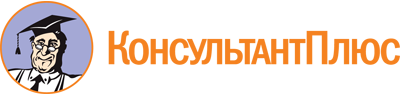 Закон Белгородской области от 04.03.2014 N 260
(ред. от 06.06.2023)
"Об Уполномоченном по защите прав предпринимателей в Белгородской области"
(принят Белгородской областной Думой 27.02.2014)Документ предоставлен КонсультантПлюс

www.consultant.ru

Дата сохранения: 19.11.2023
 4 марта 2014 годаN 260Список изменяющих документов(в ред. законов Белгородской области от 01.09.2021 N 93,от 28.09.2022 N 215, от 06.06.2023 N 289)7.3Уполномоченный по защите прав предпринимателей в Белгородской области758.3Уполномоченный по защите прав предпринимателей в Белгородской области1,0